PROMPT LEGAL SERVICES            Date: __/__/201_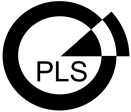 www.promptlegalservices.com.auTransfer of LandTransferor Name:________________________________________________________________________Address:______________________________________________________________________DoB_____________/__________/______Transferee Name:________________________________________________________________________Address:______________________________________________________________________DoB_____________/__________/______	Property 1             Transfer   ASP     ALPR	Address:____________________________________________________Whereabouts of Title  Bank ________ Client in possession  Other____________________		Volume 	Folio_____	Property 2            Transfer   ASP     ALPR	Address:____________________________________________________Whereabouts of Title  Bank ________ Client in possession  Other____________________		Volume 	Folio_____	Notes:	_______________________________________________________________			_______________________________________________________________			_______________________________________________________________			_______________________________________________________________© Copyright Prompt Legal Services Pty Ltd, All rights reserved, August 2017